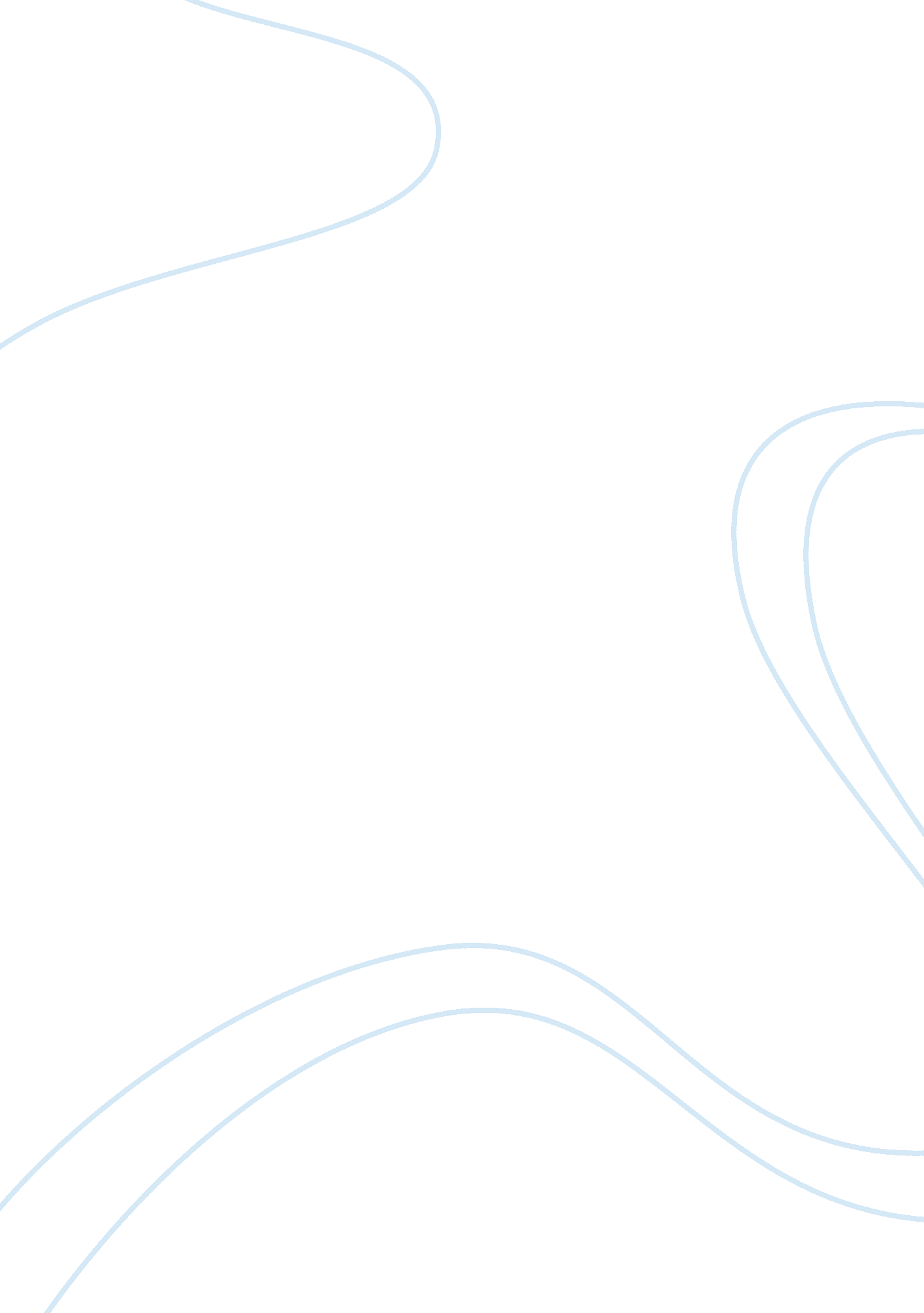 Lying as a part of human life by ericssonPsychology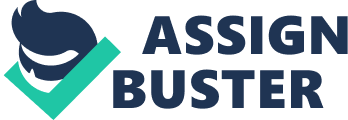 Discuss a Specific Aspect of Two Essays That Had an Impact on You Ericsson suggests that lying is a part of the human life. Whenwe lie, we try to justify the reasons for lying. A lie depends on the situation an individual finds himself let us consider group thinking as an aspect of lying. Group thinking as explained by Ericsson is of a psychological feature. Group thinking is because of a collective form of reasoning. The group-thinking phenomenon does not allow individual growth. Group thinking is destructive because most of the time individuals participate in-group decision making to fit in to the social group. Group thinking leaves people stranded in the status quo. This expresses the form of lying to oneself in the sense that individuals tag along with what people think is right yet deep inside they have a different view. Ericsson encourages individuals need to stand for something or fall for anything. This phrase does describe the image presented by group thinking individuals fall for the mindset presented by a group blocking individual ideas. Ericsson explains that this form of lying combines other forms of lying such as ignoring facts omissions denial and selective memory (Ericsson, 2005). 
The essay salvation introduces us to a 13-year-old boy. The Christian description of salvation as presented by the boys’ aunt gives the boy the idea of what to expect in his salvation process (Hughes, 2003). The boy believes in this definition that he struggles in his process of finding salvation. The boy does not get the chance to find his own meaning of salvation he sticks to the definition, and experience presented by other people (Hughes, 2003). He lies about being saved to make his aunt and happy, but he is haunted deeply by this act. Lying does have consequences many times we lie and feel guilty. At some point, we have participated in-group thinking and most times we end up regretting actions done because of doing what other people suggest. It is true to say that lying does lead to dissatisfaction. 
References 
Ericsson, S. (2005). The Way We Lie. In J. Nadell., J. Langan, and E. Comodromos (Eds.), The 
Longman reader (7th ed., pp. 77-122). New York, NY: Pearson Longman. 
Hughes, L. (2003). Salvation. New Jersey, NJ: Films Media Group. 